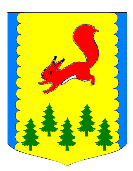 КРАСНОЯРСКИЙ КРАЙАДМИНИСТРАЦИЯПИРОВСКОГО МУНИЦИПАЛЬНОГО ОКРУГАПРЕСС-РЕЛИЗ -11.11.2021Временно свободные средства фонда капитального ремонта будут размещены в Банке ГПБКонкурс по выбору кредитной организации состоялся накануне. Лучшие условия по размещению – 7,76 % годовых - были предложены Банком ГПБ. Теперь временно свободные средства будут размещены на депозитном счете банка сроком на 90 дней. Полученная от процентов прибыль также направляется в общий котел исключительно в целях реализации программы капитального ремонта.Напомним, перечень критериев, которым должны соответствовать кредитные организации, имеющие право размещать средства фонда капитального ремонта, определен Правительством РФ и публикуется Центральным банком РФ. Напомним также, что каждый собственник может зайти на нашем сайте в раздел "Мой дом" - "Баланс дома", ввести адрес дома и увидеть, сколько средств его МКД собрал на проведение капитального ремонта, сумму начисленных банковских процентов, а также другую информацию, относящуюся к проведению капитального ремонта дома.